                 Vilonya Község Polgármestere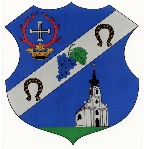 8194 Vilonya, Kossuth u. 18., Tel.:  88/ 490-163; e-mail: vilonya@vilonya.huM E G H Í V ÓVilonya Község Önkormányzata Képviselő-testületének soron következő nyilvános ülését 2022. május 30. napján (hétfőn) 16.00 órára összehívom.Az ülés helye: 8194 Vilonya Kossuth u. 18. Vilonya Község Önkormányzat hivatalos helyiségeElőadó: Fésüs Sándor polgármester Javasolt napirendek: A 2021. évi költségvetés végrehajtásárólA települési szilárd hulladékkal kapcsolatos közszolgáltatásról szóló 9/2021. (VII.20.) önkormányzati rendelet módosításárólBeszámoló az átruházott szociális jogkörök 2022. I. negyedévi gyakorlásárólBeszámoló a 2021. évi közös hivatali feladatok ellátásáról		Aktuális ügyekBerhida Város Önkormányzata Képviselő-testületének a köznevelési intézményekben alkalmazandó gyermekétkeztetés térítési díjáról szóló önkormányzati rendeletéhez való hozzájárulásrólBerhida Város Önkormányzata Képviselő-testületének a szociális ellátásokról szóló 15/2021.(V.28.) önkormányzati rendeletének módosításához való hozzájárulásrólVilonya 169, 175, 179 helyrajzi számú ingatlanok értékesítésérőlVilonya 159 hrsz.-ú és 160 hrsz.-ú ingatlanok bérletérőlVilonya 282 hrsz.-ú ingatlan bérletérőla Veszprémi Kistérség Többcélú Társulása 2021. évi tevékenységéről szóló beszámoló elfogadásaVilonya településen a Pap Gábor utca kiépítésének, útépítési engedélyezési tervének elvégzésére érkezett ajánlatokról Az alpolgármester tiszteletdíjának megállapításaSzóbeli tájékoztató az ÉBH áprilisi tevékenységéről Vilonya, 2022. április 27.                                                                                             Fésüs Sándor                                                                                               polgármester